WHAT IS YOUR CARBON FOOTPRINT?
Use this website http://www.nature.org/greenliving/carboncalculator/
to calculate your carbon footprint.
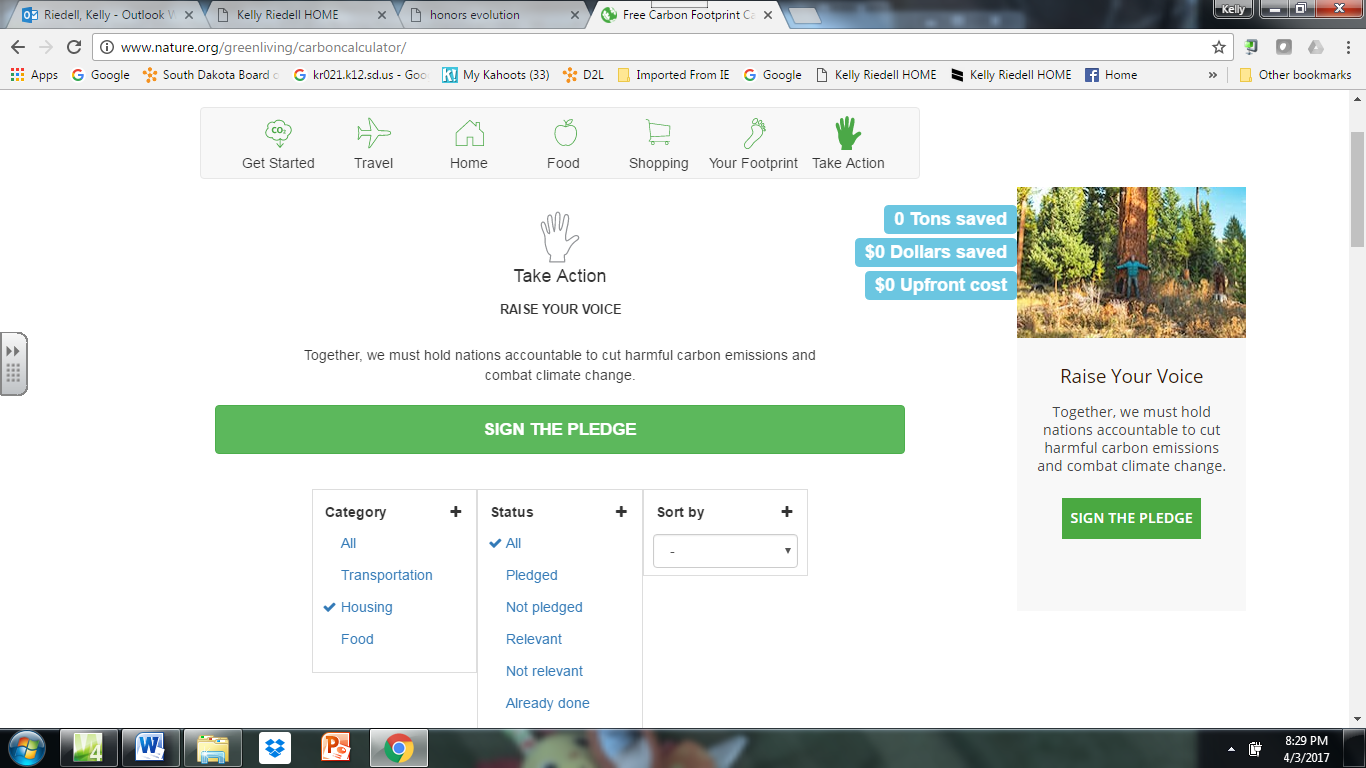 Choose “Get Started”
Enter the zip code for Brookings, SD  57006
Move slider to show the number of people in your family.
Move slider to show the approximate income for your family. (PICK 50K if you don’t know)+++++++++++++++++++++++++++++++++++++++++++++++++++++++++++++++++++++++++++++++++++++++++++++++++++Click on the Next > Travel tab at bottom
Move slider on vehicle #1 to show miles per gallon (MPG) 
If you have more than one vehicle in your family, move slider for this one too.
If you have more vehicles you can add more by clicking on the +add tab at the top left
If you have fewer vehicles you can remove vehicles by clicking on the RED X next to the vehicle.
Most vehicles drive an average of 15,000 miles per year.
Enter a 0 for public transit miles (Brookings doesn’t have bus or subway travel)
If you haven’t flown on an airplane in the last year enter 0 for Air travel.
If you fly frequently, you can also add airplane miles to your profile, too.+++++++++++++++++++++++++++++++++++++++++++++++++++++++++++++++++++++++++++++++++++++++++++++++++++Click on the Next > Home tab at bottom
The default values show what the average person uses for electricity, gas, water, etc.
The average South Dakotan spends /has
         $_______/year for electricity.
         $_______/year for heating oil & Other fuels
          _______ square ft. of living space 
         $_______/year for water usage
+++++++++++++++++++++++++++++++++++++++++++++++++++++++++++++++++++++++++++++++++++++++++++++++++++
Click on the Next > Food tab at bottom
The default values show the average Daily calories per person from the following:                  
          _______ Meat, fish , eggs
          _______ Grains & baked goods
          _______ Dairy 
          _______ Fruits & Vegetables
          _______  Snacks, drinks, etc

+++++++++++++++++++++++++++++++++++++++++++++++++++++++++++++++++++++++++++++++++++++++++++++++++++
Click on Next > Shopping
Click on the Advanced tab at the top.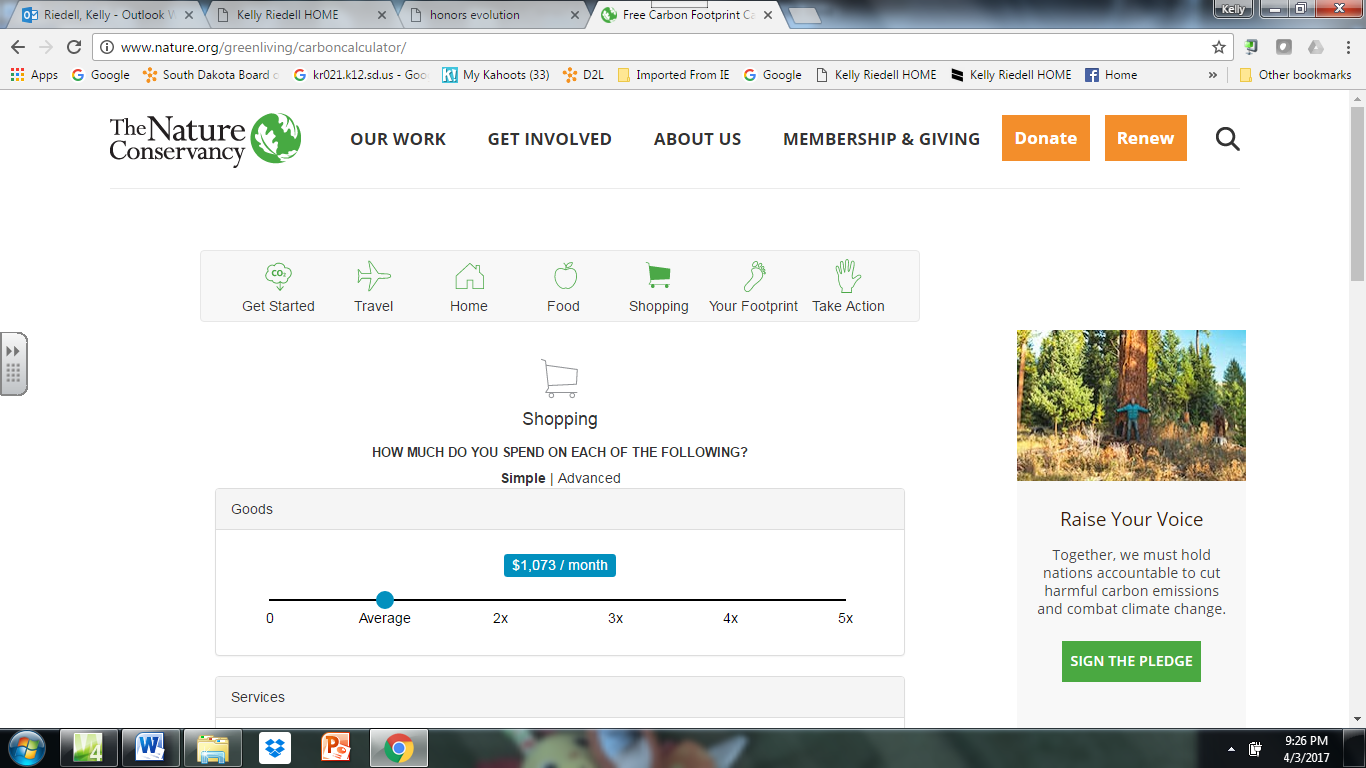 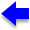 What are some Goods people purchase that contribute to their Carbon footprint?
______________________________________
______________________________________
______________________________________
______________________________________
______________________________________
______________________________________
______________________________________What are some Services people use that contribute to their Carbon footprint?
______________________________________
______________________________________
______________________________________
______________________________________
______________________________________
______________________________________
______________________________________++++++++++++++++++++++++++++++++++++++++++++++++++++++++++++++++++++++++++++++++++++++++++++++++++
CLICK on NEXT > Your footprint and fill in your numbers below



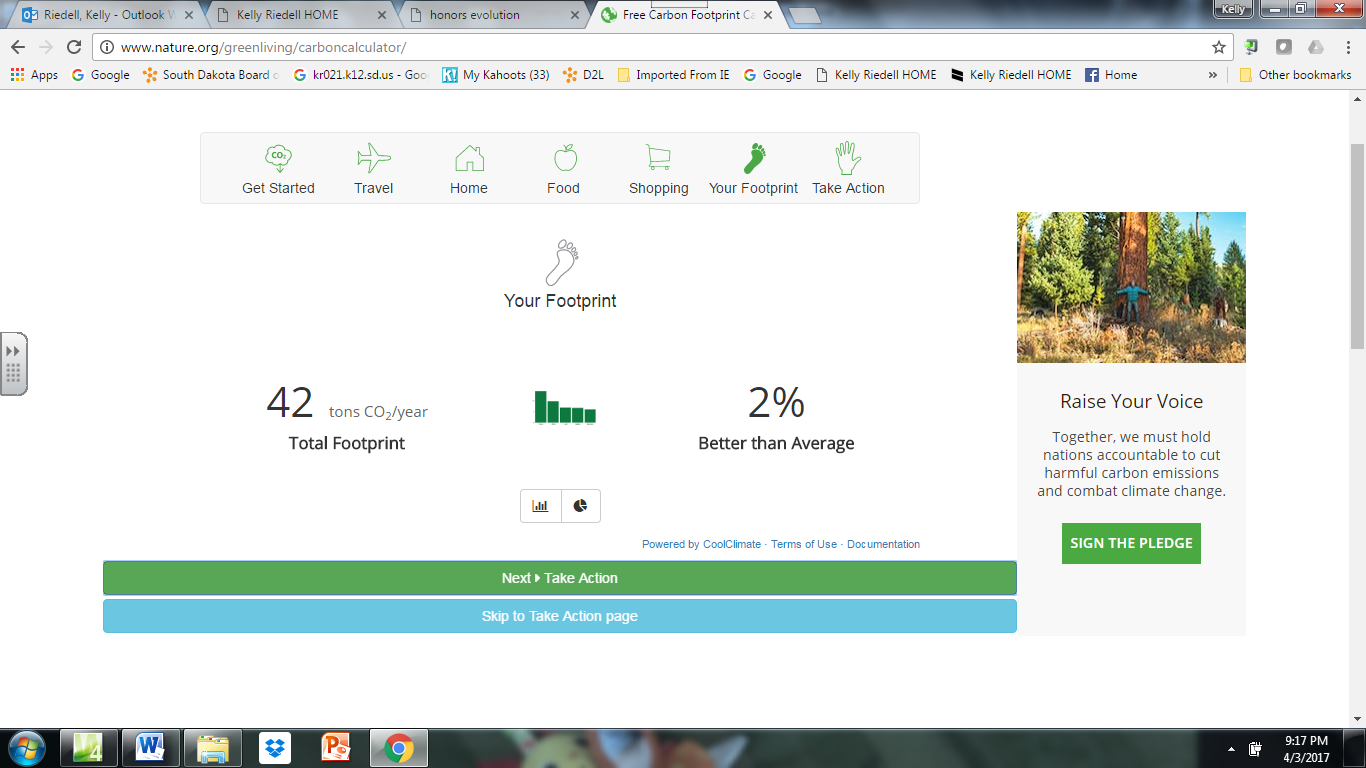          

________ tons CO2/year                        _________             OR          _________
  Total footprint                              Better than average                  Worse than average

++++++++++++++++++++++++++++++++++++++++++++++++++++++++++++++++++++++++++++++++++++++++++++++++++CLICK on Take Action
Use the left <  and right >  to scroll through the choices  that show what you could do to reduce your carbon foot print. Click on Details and Critical Assumptions to find out more information about each.


Click on the Already done tab for things you are already doing.
Click on the Pledge tab for something new you could do.
++++++++++++++++++++++++++++++++++++++++++++++++++++++++++++++++++++++++++++++++++++++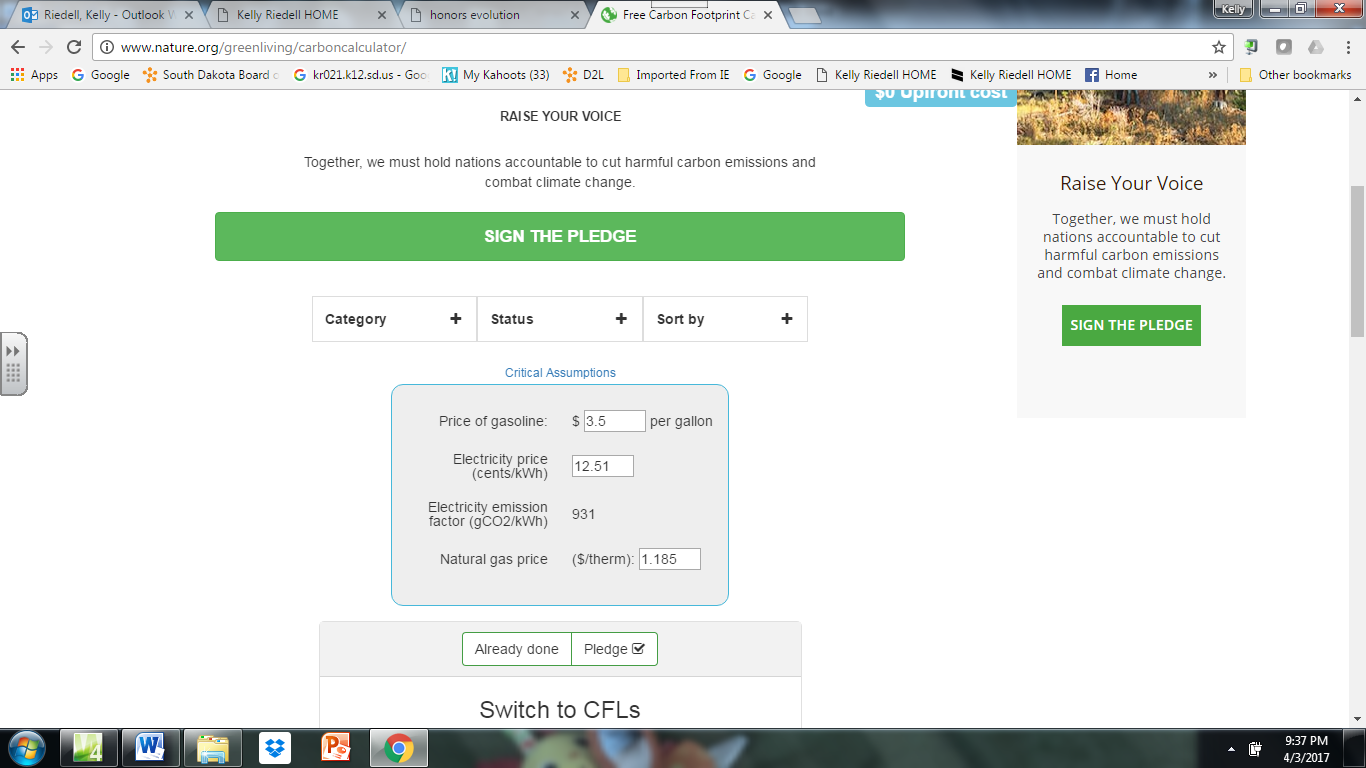 Use right > to find TURN OFF LIGHTS
CLICK on More Details
Change the fill in boxes to show the following

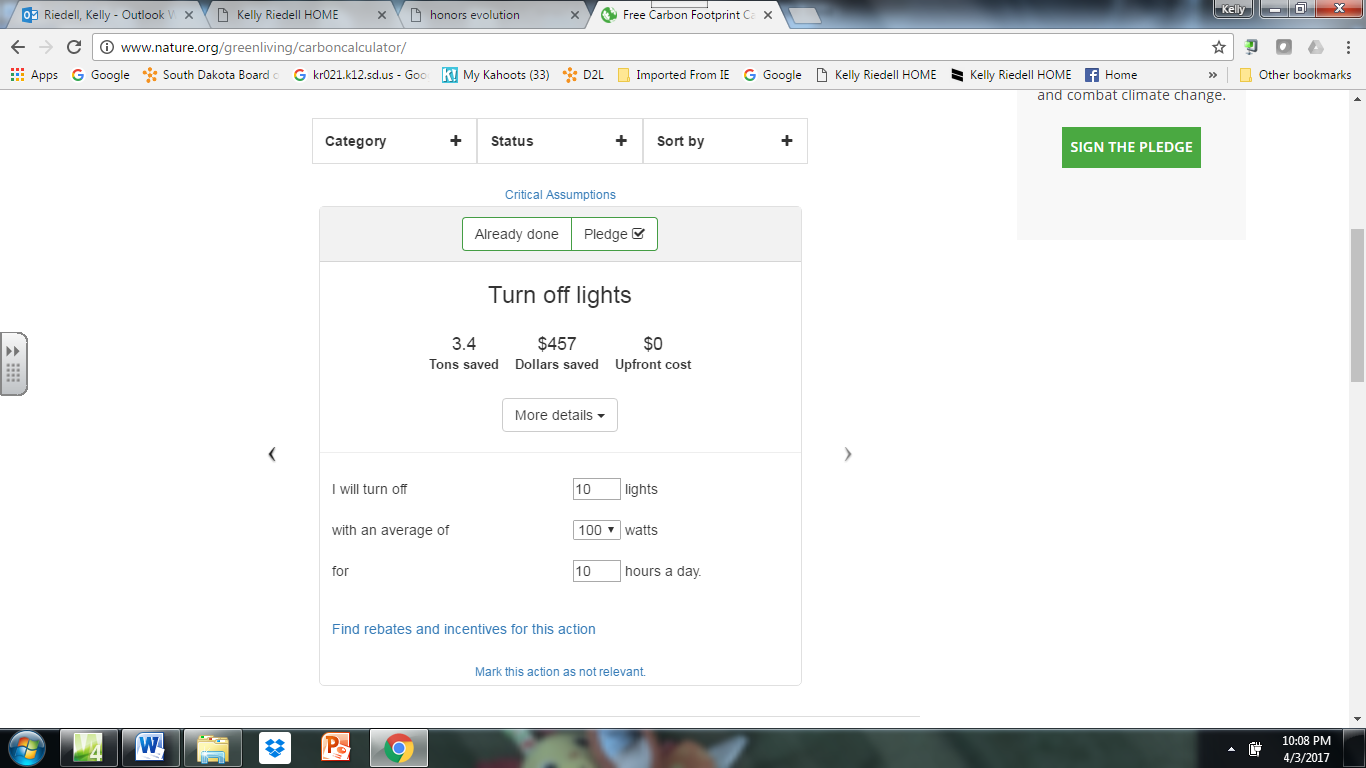 This would result in how much $ and tons of CO2 saved?

       _________               _________ 
       tons saved                Dollars saved    ++++++++++++++++++++++++++++++++++++++++++++++++++++++++++++++++++++++++++++++++++++++++++++++++++

LIST 5 other things you personally can do to decrease your carbon footprint.

____________________________________________________________________________________________________________________________________________________________________________________________________________________________